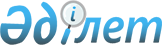 О снятии ветеринарного режима и ограничительных мероприятий на животноводческой ферме Товарищества с ограниченной ответственностью "Победа" Орловского сельского округаРешение акима Орловского сельского округа Щербактинского района Павлодарской области от 03 декабря 2015 года № 2      В соответствии с пунктом 2 статьи 35 Закона Республики Казахстан от 23 января 2001 года "О местном государственном управлении и самоуправлении в Республике Казахстан", подпункта 8) статьи 10-1 Закона Республики Казахстан от 10 июля 2002 года "О ветеринарии", на основании представления главного государственного ветеринарно-санитарного инспектора0Щербактинского0района, Аким Орловского сельского округа РЕШИЛ:

      1. Снять ветеринарный режим и ограничительные мероприятия на животноводческой ферме товарищества с ограниченной ответственностью "Победа", в связи с убоем всех контактных животных (крупно рогатого скота), расположенное на территории Орловского сельского округа Щербактинского района.

      2. Признать утратившим силу решение акима Орловского сельского округа № 1 "Об установлении ветеринарного режима с введением ограничительных мероприятий на животноводческой ферме Товарищества с ограниченной ответственностью "Победа" расположенного на территории Орловского сельского округа Щербактинского района от 17 июня 2015 года (Зарегистрированное в Реестре государственной регистрации нормативных правовых актов за № 4612 от 17 июля 2015 года. Опубликовано в районных газетах "Трибуна" "Маралды" № 29 от 23 июля 2015 года). 

      3. Контроль за выполнением настоящего решения оставляю за собой.

      4. Настоящее решение вводится в действие по истечении десяти календарных дней после его первого официального опубликования.


					© 2012. РГП на ПХВ «Институт законодательства и правовой информации Республики Казахстан» Министерства юстиции Республики Казахстан
				
      Аким Орловского сельского округа

И. Галлямова
